  УтверждаюДиректор МБОУ «Ачинская СОШ №1»__Магомедова А.А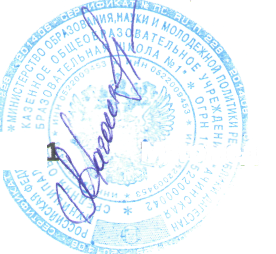 План
физкультурно-спортивных мероприятийМБОУ «Ачинская СОШ №1»ст.Ачина 2020-2021 учебный годЦели, план спортивной работы в школе. Цели: • Сохранение и укрепление здоровья детей и подростков, воспитание потребности в систематических занятиях физической культурой и спортом. • Пропаганда среди школьников и приобщение их к здоровому образу жизни. Воспитание потребности и умения школьников самостоятельно заниматься физкультурой, использовать различные спортивные игры в организации своего отдыха. • Воспитание учащихся в народных традициях. № п/пНаименование мероприятияМесто проведенияучастникиОтветственный за проведениесентябрьсентябрьсентябрьсентябрьсентябрь1Физкультурный праздник, посвящённый началу учебного годаСпортивная площадка школы1 – 11 классыКлассные руководители, учитель физкультуры2Осенний кроссСпортивная площадка школы1-4 классыУчителя нач. классовУчитель физкультуры3Осенний кроссСпортивная площадка школы1 – 11 классыКлассные руководители, учитель физкультуры4Президентские состязанияСпортивная площадка школы5 - 11 классыКлассные руководители, учитель физкультурыоктябрьоктябрьоктябрьоктябрьоктябрь5Первенство школы по мини - футболуСпортивная площадка школы1 – 11 классыУчитель физкультуры6Предметная неделяСпортивная площадка школы1 – 11 классыУчитель физкультуры Классные руководители7День здоровьяСпортивная площадка школы1 – 11 классыКлассные руководители, учитель физкультуры, учитель ОБЖноябрьноябрьноябрьноябрьноябрь8Олимпиада по физкультуреСпортивная площадка школы7-11 классыАдминистрация, учитель физкультуры9Соревнования по шашкамСпортивная площадка школы1 – 4 классыКлассные руководители, учитель физкультуры10Соревнования по шахматамСпортивная площадка школы5 – 11 классыКлассные руководители, учитель физкультурыДекабрьДекабрьДекабрьДекабрьДекабрь11Соревнования побаскетболуСпортивная площадка школы5 - 7 классыКлассные руководители, учитель физкультуры12Соревнования по волейболуСпортивная площадка школы5 – 11 классыКлассные руководители, учитель физкультуры13День здоровьяСпортивная площадка школы1 – 11 классыКлассные руководители, учитель физкультуры, учитель ОБЖЯнварьЯнварьЯнварьЯнварьЯнварь14Президентские состязанияСпортивная площадка школы5 - 11 классыКлассные руководители, учитель физкультуры15Эстафеты «Зимние забавы»Спортивная площадка1 – 11 классыКлассные руководители, учитель физкультурыфевральфевральфевральфевральфевраль16Спортивный праздник, посвящённый Дню защитника ОтечестваСпортивная площадка5-11 классыКлассные руководители, учителя физкультуры17Военизированные эстафетыСпортивная площадка1-4классыУчителя начальных классовмартмартмартмартмарт16Соревнования по баскетболуСпортивная площадка5-11классыКлассные руководители, учитель физкультуры17День здоровьяСпортивная площадка1 – 11 классыКлассные руководители, учитель физкультуры, учитель ОБЖапрельапрельапрельапрельапрель18Соревнования по легкой атлетикеСпортивная площадка1 – 4 классыКлассные руководители, учитель физкультуры19Соревнования по легкой атлетикеСпортивная площадка5 - 11 классыКлассные руководители, учитель физкультуры20День здоровьяСпортивная площадка1 – 11 классыКлассные руководители, учитель физкультуры, учитель ОБЖмаймаймаймаймай21День здоровьяСпортивная площадка1 – 11 классыКлассные руководители, учитель физкультуры, учитель ОБЖВ течение учебного годаВ течение учебного годаВ течение учебного годаВ течение учебного годаВ течение учебного года22Участие в районной спартакиаде-Администрация, учитель физкультуры23Сдача нормативовГТО-Администрация, учитель физкультуры24Проведение спортивных секций-1 – 11 классыАдминистрация, учитель физкультуры25Проведение подвижных игр на переменах, спортивном часе по внеурочной деятельностиУчебные кабинеты Спортивная площадкаШкольный двор1 – 11 классыАдминистрация, дежурный учитель, учитель физкультуры.